PIEŅEMTIE TEKSTIP8_TA(2019)0070Savienības civilās aizsardzības mehānisms ***IVides, sabiedrības veselības un pārtikas nekaitīguma komitejaPE616.870Eiropas Parlamenta 2019. gada 12. februāra normatīvā rezolūcija Eiropas Parlamenta un Padomes lēmumam, ar ko groza Lēmumu Nr. 1313/2013/ES par Savienības civilās aizsardzības mehānismu (COM(2017)0772/2 – C8-0409/2017 – 2017/0309(COD))(Parastā likumdošanas procedūra: pirmais lasījums)Eiropas Parlaments,–	ņemot vērā Komisijas priekšlikumu Eiropas Parlamentam un Padomei (COM(2017)0772/2),–	ņemot vērā Līguma par Eiropas Savienības darbību 294. panta 2. punktu un 196. pantu, saskaņā ar kuriem Komisija tam ir iesniegusi priekšlikumu (C8-0409/2017),–	ņemot vērā Līguma par Eiropas Savienības darbību 294. panta 3. punktu,–	ņemot vērā pamatoto atzinumu, kuru saskaņā ar Protokolu Nr. 2 par subsidiaritātes principa un proporcionalitātes principa piemērošanu iesniegusi Čehijas parlamenta Deputātu palāta un kurā norādīts, ka leģislatīvā akta projekts neatbilst subsidiaritātes principam,–	ņemot vērā Eiropas Ekonomikas un sociālo lietu komitejas 2018. gada 18. oktobra atzinumu,–	ņemot vērā Reģionu komitejas 2018. gada 16. maija atzinumu,–	ņemot vērā provizorisko vienošanos, kuru atbildīgā komiteja apstiprinājusi saskaņā ar Reglamenta 69.f panta 4. punktu, un Padomes pārstāvja 2018. gada 19. decembra vēstulē pausto apņemšanos apstiprināt Eiropas Parlamenta nostāju saskaņā ar Līguma par Eiropas Savienības darbību 294. panta 4. punktu,–	ņemot vērā Reglamenta 59. pantu,–	ņemot vērā Vides, sabiedrības veselības un pārtikas nekaitīguma komitejas ziņojumu un Attīstības komitejas, Budžeta komitejas, Reģionālās attīstības komitejas atzinumus un Sieviešu tiesību un dzimumu līdztiesības komitejas atzinumus un nostāju grozījumu veidā (A8-0180/2018),1.	pieņem pirmajā lasījumā turpmāk izklāstīto nostāju;2.	apstiprina Parlamenta, Padomes un Komisijas kopējo paziņojumu, kas pievienots šai rezolūcijai;3.	prasa Komisijai priekšlikumu Parlamentam iesniegt vēlreiz, ja tā savu priekšlikumu aizstāj, būtiski groza vai ir paredzējusi to būtiski grozīt;4.	aicina Komisiju atturēties no līdzekļu pārdales, lai finansētu jaunas politikas prioritātes, kuras tiek pievienotas daudzgadu finanšu shēmas cikla laikā, jo tas neizbēgami negatīvi ietekmēs citu Savienības pamatdarbību īstenošanu;5.	aicina Komisiju nākamajā daudzgadu finanšu shēmā, kas sāksies 2021. gadā, nodrošināt Savienības Civilās aizsardzības mehānismam (UCPM) pietiekamu finansējumu, pamatojoties uz pašreizējo mehānisma pārskatīšanu;6.	uzdod priekšsēdētājam Parlamenta nostāju nosūtīt Padomei un Komisijai, kā arī dalībvalstu parlamentiem.P8_TC1-COD(2017)0309Eiropas Parlamenta nostāja, pieņemta pirmajā lasījumā 2019. gada 12. februārī, lai pieņemtu Eiropas Parlamenta un Padomes Regulu (ES) 2019/..., ar ko groza Lēmumu Nr. 1313/2013/ES par Savienības civilās aizsardzības mehānismu(Tā kā starp Parlamentu un Padomi tika panākta vienošanās, Parlamenta nostāja atbilst galīgajam tiesību aktam Lēmumam (ES) 2019/420.)NORMATĪVĀS REZOLŪCIJAS PIELIKUMSEiropas Parlamenta, Padomes un Komisijas kopīgais paziņojumsPapildu finansējums Savienības civilās aizsardzības mehānisma īstenošanai 2019. un 2020. gadā ir noteikts 205,6 miljonu EUR apmērā. Neskarot budžeta lēmējinstitūcijas pilnvaras, daļa no kopējā rescEU budžeta palielinājuma būtu jādara pieejama, veicot pārvietojumus 2014.–2020. gada daudzgadu finanšu shēmas 3. izdevumu kategorijā (Drošība un pilsoniskums) un 4. izdevumu kategorijā (Globālā Eiropa). Visas trīs iestādes atgādina, ka daļa līdzekļu pārdales jau ir paredzēta 2019. gada budžetā, un 15,34 miljoni EUR jau bija iekļauti finanšu plānojumā 2020. gadam. Saistībā ar 2020. gada budžeta procedūru Komisija tiek aicināta ierosināt papildus pārvietot līdzekļus 18,24 miljonu EUR apmērā, lai minētajās izdevumu kategorijās 2019. un 2020. gadā sasniegtu 50 % līmeni.Eiropas Parlaments2014-2019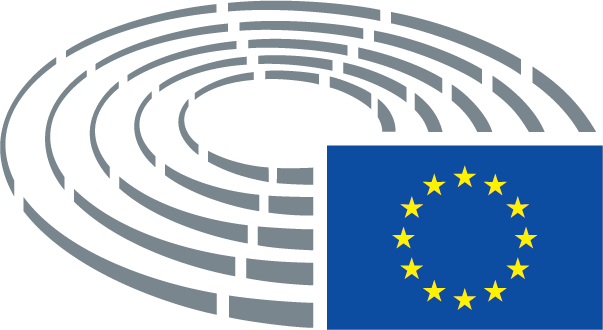 